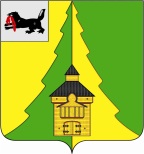 Российская ФедерацияИркутская областьНижнеилимский муниципальный районАДМИНИСТРАЦИЯ                __________________________________________________ПОСТАНОВЛЕНИЕОт «18 »  02  2019г.  № 168 г. Железногорск-Илимский«О присвоении «второго спортивного разряда»                                                        и «третьего спортивного разряда»спортсменам Нижнеилимского  муниципального  района»В целях создания условий для повышения уровня спортивного мастерства спортсменов, привлечения граждан Российской Федерации к регулярным занятиям спортом, совершенствования системы официальных спортивных соревнований и физкультурных мероприятий, в соответствии с Федеральным законом от 06.10.2003г. №131-ФЗ «Об общих принципах организации местного самоуправления в Российской Федерации», Федеральным законом от 04.12.2007г. №329-ФЗ «О физической культуре и спорте в Российской Федерации», законом Иркутскойобласти от 17.12.2008г. №108-оз «О физической культуре и спорте в Иркутской области», на основании Положения о Единой всероссийской спортивной классификации, утвержденного приказом Министерства спорта Российской Федерации №227 от 17.03.2015г., Положения о Всероссийском реестре видов спорта №560 от 17.07.2003г., Порядка присвоения «второго спортивного разряда» и «третьего спортивного разряда» спортсменам Нижнеилимского муниципального района, утвержденного постановлением администрации Нижнеилимского муниципального района №594 от 03.08.2016г., на основании представления муниципального бюджетного образовательного учреждения дополнительного образования «Центр развития творчества детей и юношества имени Г.И. Замаратского» № 17 от 11.01.2019г., и выполнения норм Единой всероссийской спортивной классификации, администрация Нижнеилимского муниципального районаПОСТАНОВЛЯЕТ:1. Присвоить «второй спортивный разряд» и «третий спортивный разряд» спортсменам Нижнеилимского муниципального района – воспитанникам муниципального бюджетного образовательного учреждения дополнительного образования «Центр развития творчества детей и юношества имени Г.И. Замаратского» (далее – МБУ ДО «ЦРТДиЮ им. Г.И. Замаратского»), согласно приложению.2. Настоящее постановление опубликовать в периодическом издании «Вестник Думы и администрации Нижнеилимского муниципального района», разместить на официальном информационном  сайте  МО «Нижнеилимский район».3. Контроль за исполнением настоящего постановления возложить на заместителя мэра по социальной политике Т.К. Пирогову.Мэр района                                                                     М.С. РомановРассылка: в дело-2, ОКСДМ, МБУ ДО «ЦРТДиЮ им. Г.И. Замаратского», Пироговой Т.К..О.В. Ефремова3-02-54Список спортсменов Нижнеилимского муниципального районапо присвоению спортивных разрядовСпортивные разряды присвоены:Заместитель мэра по социальной политике                                                  Т.К.ПироговаО.В.Ефремова8(395 66) 30254Приложениек постановлению администрацииНижнеилимского муниципального района №  168 от 18.02. 2019г.№ п/пФамилия имя отчествоспортсменаДата рожденияУчреждениеНаселенный пунктРуководитель спортивного объединения«третий спортивный разряд» по спортивному туризму в группе дисциплин «Маршрут»:«третий спортивный разряд» по спортивному туризму в группе дисциплин «Маршрут»:«третий спортивный разряд» по спортивному туризму в группе дисциплин «Маршрут»:«третий спортивный разряд» по спортивному туризму в группе дисциплин «Маршрут»:«третий спортивный разряд» по спортивному туризму в группе дисциплин «Маршрут»:1.Стошкус Максиму Андреевичу06.01.2005 г.МБОУ «ЦРТДиЮ»г.Железногорск-ИлимскийИльин А.В.2.Трусевичу Валерию Игоревичу04.04.1996 г.МБОУ «ЦРТДиЮ»г.Железногорск-ИлимскийИльин А.В.«второй спортивный разряд» по спортивному туризму в группе дисциплин «Маршрут»:«второй спортивный разряд» по спортивному туризму в группе дисциплин «Маршрут»:«второй спортивный разряд» по спортивному туризму в группе дисциплин «Маршрут»:«второй спортивный разряд» по спортивному туризму в группе дисциплин «Маршрут»:«второй спортивный разряд» по спортивному туризму в группе дисциплин «Маршрут»:1.Конаеву Дмитрию Юрьевичу12.07.1996 г.МБОУ «ЦРТДиЮ»г.Железногорск-ИлимскийИльин А.В.2.Ступину Алексею Михайловичу10.12.2003 г.МБОУ «ЦРТДиЮ»г.Железногорск-ИлимскийИльин А.В.3.Трусевичу Владимиру Дмитриевичу13.11.2000 г.МБОУ «ЦРТДиЮ»г.Железногорск-ИлимскийИльин А.В.4.Холодову Данилу Вячеславовичу23.01.2004 г.МБОУ «ЦРТДиЮ»г.Железногорск-ИлимскийИльин А.В.